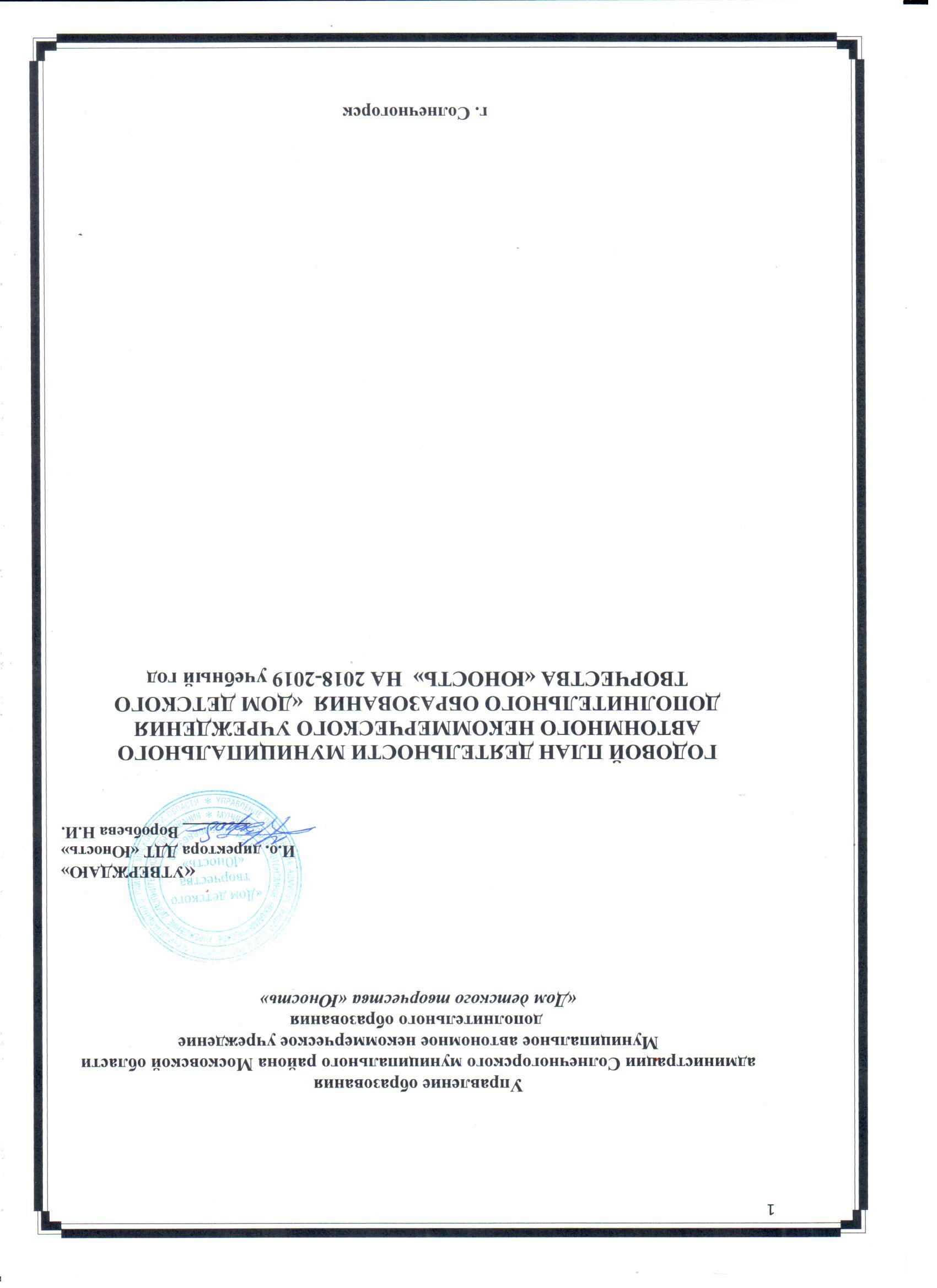 СОДЕРЖАНИЕ1. Организационная работа                                                       3-4 стр.                                                                                                  2. Внутриучрежденческий контроль                                        5-12 стр.                                                                      3. Работа с одаренными детьми                                                13стр.4. Повышение квалификации педагогических работников   14-17 стр.5. Аттестация педагогических работников                              15-17 стр.                                                                                     6. Работа со средствами массовой информации                      17 стр.7. Работа с родителями и социальными партнерами. Планирование семейного клубы «Дети зеркало души»          18-22 стр.8. Информирование общественности о деятельности ДДТ «Юность»    23 стр.9. Воспитательная работа по направленностям                        24-30 стр.8. Административно-хозяйственная деятельность. Охрана труда.    31-32 стр.1. ОРГАНИЗАЦИОННАЯ РАБОТА2. ВНУТРИУЧРЕЖДЕНЧЕСКИЙ КОНТРОЛЬ (ВУК)3. РАБОТА С ОДАРЕННЫМИ ДЕТЬМИ.4. Повышение квалификации педагогов МАНУ ДО «ДДТ «Юность»Цель: совершенствование системы работы с педагогическими работниками по самооценке деятельности и повышению профессиональной компетентности.Список педагогических  работников МАНУ ДО «ДДТ «Юность» для прохождения курсов повышения квалификациив 2018-2019 учебном годуАттестация педагогических работников МАНУ ДО «ДДТ «Юность»Открытые занятия педагогов дополнительного образованияРабота со средствами массовой информацииПоддержка семейного воспитания, работа с родителями и социальными партнерами.Планирование работы семейного клуба «Дети - зеркало семьи» ДДТ «Юность». Информирование родителей и общественности о деятельности « Дома детского творчества «Юность»План работы по направлениям  воспитательной   деятельности в рамках реализации«Стратегии развития воспитания в Российской Федерации на период до 2025 года»АДМИНИСТРАТИВНО-ХОЗЯЙСТВЕННАЯ ДЕЯТЕЛЬНОСТЬ. ОХРАНА ТРУДА.Заместитель директора по УВР		Аистова Л.В.№ п/пМероприятияСрокиОтветственный1.Составление и утверждение планов работы МАНУ ДО «ДДТ «Юность»АвгустДиректор, заместитель  директора 2.«Дни открытых дверей», проведение и организация мероприятий по привлечению детей в МАНУ ДО «ДДТ «Юность»Основной набор с 25.05 по 01.07. 2018 г.Дополнительный набор с 25.08 по 15.09 2018 г.руководители структурных подразделений, педагоги дополнительного образования3.Организация и проведение административных совещанийВ течение годаДиректор4.Комплектование групп и утверждение педагогической нагрузки педагогов дополнительного образования, тарификация.СентябрьДиректор, заместитель  директора5.Составление учебного плана на 2018-2019 учебный год СентябрьЗаместитель  директора6.Утверждение режима работы МАНУ ДО «ДДТ «Юность», расписание учебных групп  объединенийСентябрьДиректор7.Проведение необходимых инструктажей по всем видам планирования МАНУ ДО «ДДТ «Юность» и особенностям работы в новом учебном году, ТБСентябрьДиректор, заместитель  директора по безопасности8.Подготовка и проведение педагогических советов МАНУ ДО «ДДТ «Юность»В течение года (не реже 3-х раз в год)Директор, заместитель  директора9.Организация и проведение Наблюдательных советовВ течение годаДиректор, председатель Наблюдательного совета, члены совета.10.Посещение родительских собраний в МАНУ ДО «ДДТ «Юность»Сентябрь, далее в течение года согласно графику родительских собранийЗаместители директора, руководители структурных подразделений11.Утверждение графика отпусков сотрудниковДекабрьДиректор12. Планирование работы семейного клуба «Дети зеркало семьи» СентябрьДиректор, заместитель директора, социальный педагог.13.Разработка документов по применению профессиональных стандартов в учреждении В течение годаДиректор, заместитель директора,14.Проведение в учреждении «Специальной оценке условий труда»До декабря 2018 г.Директор, заместители директора15.Подготовка документации по платным образовательным услугамИюнь- АвгустДиректор, руководитель структурного подразделения16.Рассмотрение действующего положение по платным образовательным услугамИюньДиректор, руководитель структурного подразделения17.Утверждение учебного плана на 2018-2019 учебный год о предоставлении платных образовательных услуг АвгустДиректор, заместитель директора руководитель структурного подразделения,18.Утверждение расчета цены по платным образовательным услугам на 2018-2019 учебный год согласно утвержденного перечня услуг, согласованного с Наблюдательным советом МАНУ ДО «ДДТ «Юность»АвгустДиректор, заместитель директора19.Утверждение сметы доходов и расходов согласованного с Наблюдательным советом МАНУ ДО «ДДТ «Юность»АвгустДиректор, руководитель структурного подразделения20.Утверждение формы договора с родителями (законными представителями) по платным образовательным услугамАвгустДиректор, руководитель структурного подразделения21.Утверждение формы и заключение  договора с педагогическими работниками на оказание платных образовательных услугАвгустДиректор, руководитель структурного подразделения22.Предоставление списков оплативших  услугу в Управление образования В течение года(ежемесяцно)Директор, руководитель структурного подразделения№ п/пВид контроляТема или наименование контроляЦель контроляОбъект контроляФормы и методы контроляОтветственныйАвгустАвгустАвгустАвгустАвгустАвгустАвгуст1.ФронтальныйСанитарно-гигиенический режим и техника безопасности.Подготовка здания к новому учебному годуЗдание учреждения, рабочие места МАНУ ДО ДДТ «Юность»Анализ документации. Осмотр помещений.Директор, заместитель директора по АХР, заместитель директора по безопасности2.ТематическийРазработка и утверждение планов работы учреждения, утверждение общеразвивающих программ.Изучение планов работы учреждения. Подготовка к началу нового учебного года. Определение качества составления программ, календарно- тематического планирования.Объединения МАНУ ДО «ДДТ «Юность»Анализ и проверка документацииЗаместитель директора, руководитель структурного подразделенияСентябрьСентябрьСентябрьСентябрьСентябрьСентябрьСентябрь1.ТематическийКомплектование группОтслеживание наполняемости группОбъединения МАНУ ДО «ДДТ «Юность»Составление приказа списка учащихсяЗаместитель директора, руководитель структурного подразделения2.ТематическийПовышение квалификацииУточнение и корректировка списков сотрудников, желающих повысить свою квалификацию в 2018-2019 учебном годуСотрудники МАНУ ДО «ДДТ «Юность»Консультации педагогов, заполнение заявки в Управление образования Заместитель директора по методической работе3.ТематическийАттестация педагогических работниковУточнение и корректировка списков педагогов подлежащих аттестацииПедагогические сотрудники МАНУ ДО «ДДТ «Юность»Консультации, подготовка  документов к аттестации, составление графика.Заместитель директора по методической работе4.ТематическийРасписание занятий в объединениях, заключение договоров с образовательными учреждениями районаСоставление расписания учебных занятий с учетом СаНПинОбъединения ДДТ «Юность»Анализ Директор, заместитель  директора5.ФронтальныйПроверка журналов учета работы педагога дополнительного образованияСоблюдение единых требований по оформлению журналовОбъединения ДДТ «Юность»Проверка, анализ проверкиЗаместители директора, руководители структурных подразделенийОктябрьОктябрьОктябрьОктябрьОктябрьОктябрьОктябрь1.ТематическийРабота с детьми, имеющими повышенную мотивацию к учебно-познавательной деятельности. Выявление одаренных детей. Тестирование.Тестирование ЗУН.Оценка уровня участия детей в конкурсах различного уровня. Выявление одаренных детей.Объединения ДДТ «Юность»Посещение занятийЗаместители директора, руководители структурных подразделений2.ТематическийРабота с детьми ОВЗ и инвалидамиПривлечение участия детей к различным конкурсамОбъединения ДДТ «Юность»Посещение занятий, беседы с родителями.Социальные педагоги.3.ФронтальныйКонтроль укомплектованности и наполняемости группПроверка наполняемости группОбъединения ДДТ «Юность»Анализ документации, посещение занятийЗаместители директора, руководители структурных подразделений4.ФронтальныйАдаптационный период учащихсяИзучение состояния  учебно-воспитательного процессаОбъединения ДДТ «Юность»АнализПедагоги дополнительного образования5.ФронтальныйПроверка журналов учета работы педагога дополнительного образованияСоблюдение единых требований по оформлению журналовОбъединения ДДТ «Юность»Проверка, анализ проверкиЗаместители директора, руководители структурных подразделений6.ТематическийВыявление детей находящимися в трудной жизненной ситуацииПрофилактика правонарушенийОбъединения ДДТ «Юность»Наблюдение, собеседование, посещение занятий, посещение совещаний Педагоги дополнительного образования, социальные педагогиНоябрьНоябрьНоябрьНоябрьНоябрьНоябрьНоябрь1.ТематическийВыполнение правил техники безопасности во время занятийОрганизация учебного процесса, своевременность проведения инструктажа по ТБ, запись в журналах.Объединения ДДТ «Юность»Проверка документации, собеседование с ПДО и учащимисяЗаместитель директора по безопасности, педагоги дополнительного образования 2.ТекущийРабота по профилактике пропусков занятийПредотвращение пропусков занятий без уважительной причины, обеспечение непрерывного учебного процессаОбъединения ДДТ «Юность»Беседы, наблюдения.Методист, педагоги дополнительного образования3.ТематическийПроведение воспитательной работы в МАНУ ДО «ДДТ «Юность»Влияние воспитательных мероприятий на сохранность контингента, взаимодействие с родителями и социальными партнерамиОбъединения ДДТ «Юность»Посещение и анализ мероприятий, анализ документациипедагоги дополнительного образования4.ФронтальныйПроверка журналов учета работы педагога дополнительного образованияСоблюдение единых требований по оформлению журналовОбъединения ДДТ «Юность»Проверка, анализ проверкиЗаместители директора, руководители структурных подразделенийДекабрьДекабрьДекабрьДекабрьДекабрьДекабрьДекабрь1.ТематическийДиагностика качества ЗУН (Знания умения навыки) учащихся за 1-е полугодиеИзучение результативности обучения за 1 полугодиеУчащиеся объединений ДДТ «Юность»Анализ уровня сформированности ЗУНпедагоги дополнительного образования2.ТематическийАнализ полноты выполнения образовательных программ за 1-е полугодиеУстановление соответствия выполнения календарно- тематического планирования по программеОбъединения ДДТ «Юность»Анализ документациипедагоги дополнительного образования3.ФронтальныйПроверка журналов учета работы педагога дополнительного образованияСоблюдение единых требований по оформлению журналовОбъединения ДДТ «Юность»Проверка, анализ проверкиЗаместители директора, руководители структурных подразделенийЯнварьЯнварьЯнварьЯнварьЯнварьЯнварьЯнварь1.Тематический Выполнение правил техники безопасности во время занятий Выполнение правил техники безопасности во время занятий проведения инструктажа по ТБ и занесение записи в журналОбъединения ДДТ «Юность»Проверка, собеседование с педагогами и учащимисяЗаместитель директора по безопасности, педагоги дополнительного образования2.Персональный Посещение открытых занятийВыявление уровня профессиональной подготовкиОбъединения ДДТ «Юность»Посещение занятийРуководители структурных подразделений3.Тематический Организация работы с детьми, находящимися в трудной жизненной ситуации Профилактика правонарушений Объединения ДДТ «Юность»Проверка документации, собеседование с ПДО и учащимисяЗаместитель директора по безопасности, педагоги дополнительного образования4.ФронтальныйПроверка журналов учета работы педагога дополнительного образованияСоблюдение единых требований по оформлению журналовОбъединения ДДТ «Юность»Проверка, анализ проверкиЗаместители директора, руководители структурных подразделенийФевральФевральФевральФевральФевральФевральФевраль1.Персональный Посещение открытых занятийВыявление уровня профессиональной подготовкиОбъединения ДДТ «Юность»Посещение занятийРуководители структурных подразделений2.ФронтальныйПроверка журналов учета работы педагога дополнительного образованияСоблюдение единых требований по оформлению журналовОбъединения ДДТ «Юность»Проверка, анализ проверкиЗаместители директора, руководители структурных подразделений3.ТематическийВыполнение правил техники безопасности во время занятийОрганизация учебного процесса, своевременность проведения инструктажа по ТБ, запись в журналах.Объединения ДДТ «Юность»Проверка документации, собеседование с ПДО и учащимисяМартМартМартМартМартМартМарт1.Персональный Посещение открытых занятийВыявление уровня профессиональной подготовкиОбъединения ДДТ «Юность»Посещение занятийРуководители структурных подразделений2.ФронтальныйПроверка журналов учета работы педагога дополнительного образованияСоблюдение единых требований по оформлению журналовОбъединения ДДТ «Юность»Проверка, анализ проверкиЗаместители директора, руководители структурных подразделенийАпрельАпрельАпрельАпрельАпрельАпрельАпрель1.Текущий Мониторинг удовлетворенности качеством предоставляемых услуг. Оценка удовлетворенности качеством предоставляемых услуг. Объединения ДДТ «Юность»Анализ документации. Анкетирование Методисты, педагоги дополнительного образования2.ФронтальныйКонтроль укомплектованности и наполняемости групп (сохранность контингента на конец учебного года)Проверка наполняемости группОбъединения ДДТ «Юность»Анализ документации, посещение занятийЗаместители директора, руководители структурных подразделений3.ФронтальныйПроверка журналов учета работы педагога дополнительного образованияСоблюдение единых требований по оформлению журналовОбъединения ДДТ «Юность»Проверка, анализ проверкиЗаместители директора, руководители структурных подразделенийМайМайМайМайМайМайМай1.Тематический Диагностика качества ЗУН учащихся на конец 2018-2019 учебного года Определение состояния и уровня сформированности ЗУН обязательного минимума на конец учебного года. Оценка результативности учащихся. Объединения ДДТ «Юность»Анализ результатов, изучение документации Руководители структурных подразделений,  педагоги дополнительного образования2.Тематический Контроль полноты выполнения образовательных программ на конец 2018-2019 учебного года Установление соответствия выполнения календарно-тематического планирования по программамОбъединения ДДТ «Юность»Анализ документацииЗаместители директора, руководители структурных подразделений3.Тематический Работа с документациейАнализ работы за 2018-2019 учебный годОбъединения ДДТ «Юность»Проверка и анализ документацииРуководители структурных подразделений,  педагоги дополнительного образования4.ФронтальныйПроверка журналов учета работы педагога дополнительного образованияСоблюдение единых требований по оформлению журналовОбъединения ДДТ «Юность»Проверка, анализ проверкиЗаместители директора, руководители структурных подразделенийМай- ИюньМай- ИюньМай- ИюньМай- ИюньМай- ИюньМай- ИюньМай- Июнь1.Тематический Подготовка к началу нового учебного года (Корректировка общеразвивающих программ, календарно-тематического планирования. Подготовка тем открытых занятий, тем самообразования на новый учебный год. Подготовка списков учащихся первого, второго и последующих годов обучения) Определение качества составления программ, календарно-тематического планирования. Объединения ДДТ «Юность»Изучение, анализ и проверка документации Директор, заместители директора, руководители структурных подразделений, педагогический коллектив№ п/п Мероприятия Сроки Ответственный 1.Выявление детей, имеющих повышенные образовательные способности и потребности по объединениямВ течение годаПедагоги дополнительного образования2.Формирование банка данных обучающихся, имеющих высокий уровень учебно -  познавательной деятельности. В течение годаЗаместитель директора по методической работе, педагоги дополнительного образования3.Корректировка образовательных маршрутов по работе с одаренными детьми В течение годаАвгуст – сентябрь 2018г. Заместитель директора по методической работе4.Размещение на сайте учреждения материалов по работе с одаренными детьми В течение годаАдминистратор сайта5.Организация тематических консультаций для педагогов (участие в конкурсах, проектах и тд.)В течение годаЗаместитель директора по методической работе6.Организация участия обучающихся в конкурсах, выставках, фестивалях различного уровня. В течение годаЗаместитель директора по методической работе, педагоги дополнительного образования7.Мониторинг:Количество обучающихся, которым оказана поддержка в рамках программ поддержки одаренных детей и талантливой молодежи НА МУНИЦИПАЛЬНОМ УРОВНЕ (гранты, стипендии, ценные подарки и т.д.) (ВСЕГО ФИЗИЧЕСКИХ ЛИЦ)В течение годаЗаместитель директора по методической работе8.Мониторинг:Количество обучающихся, которым оказана поддержка в рамках программ поддержки одаренных детей и талантливой молодежи НА РЕГИОНАЛЬНОМ УРОВНЕ (именная стипендия Губернатора Московской области и т.д.) (ВСЕГО ФИЗИЧЕСКИХ ЛИЦ)В течение годаЗаместитель директора по методической работе9.Анализ работы с одаренными обучающимися, перспективы в работе на 2018-20189учебный год. Май 2019 годаЗаместитель директора по методической работеНаправление работы Сроки исполнения Прогнозируемый результат Ответственный Составление плана прохождения курсов повышения квалификации. Подача электронных заявок (РИНСИ)СентябрьВ соответствие с планом Управления образования и ЭА АСОУМетодистыУчастие в городских, муниципальных, региональных тематических семинарах, конференциях и.т.д. В течение года Организованное прохождение курсовой подготовки Методист, педагогические работники № п/пФ.И.О. Должность Сроки 1.Харченко Елена ВасильевнаПедагог доп.образованияс января 2018г.2. Бабий Николай ИльичПедагог доп.образованияс января 2018г3.Желдакова Виктория РомановнаПедагог доп.образованияс января 2018г4.Сараева Инна НиколаевнаРуководитель структурного подразделенияс января 2018г5.Знаменская Светлана ИгоревнаПедагог доп.образованияс января 2018г6.Бардина Анна АнатольевнаПедагог доп.образованияс 07.сентября 2018г. по 02. Ноября 2018г.7.Новокшонова Кристина ВасильевнаПедагог доп.образованияс 06 сентября 2018г. по 06 ноября 2018г.8.Шкурко Татьяна ВладимировнаПедагог доп.образованияс 06 сентября 2018г. по 06 ноября 2018г9.Жучкова Людмила БорисовнаПедагог доп.образованияс 14 сентября 2018г. по 09.ноября 2018г.10.Янушкина Елена ГеннадьевнаПедагог доп.образованияс 14 сентября 2018г. по 09.ноября 2018г11.Бондарь Светлана ВасильевнаПедагог доп.образованияс 14 сентября 2018г. по 09.ноября 2018г№ п/пФ.И.О. Должность Наименование предполагаемой категории1.Тихомирова Ирина АлександровнаПедагог доп.образованияВысшая2.Мисюряев Сергей ГеннадьевичПедагог доп.образованияПервая3.Фомин Анатолий АлексеевичПедагог доп.образованияПервая4.Панова Ирина ВасильевнаПедагог доп.образованияВысшая5.Сараева Инна НиколаевнаПедагог - организаторПервая№ПедагогТемаСрокиОбъединение1.Лях Наталия Юрьевна«Путешествие в мир танца»18 сентября 2018г..Студия эстрадно-современного танца «Ассорти»2.Березин Александр Альбертович«Игра ресгадо»18 октября 2018г.Клуб авторской песни «Три аккорда»3.Кукушкина Нина Николаевна«Выполнение гравюры на картоне»1 декабря 2018г.Изостудия4.Новокшонова Кристина Васильевна«История и возможности гитары»21 октября 2018г.Клуб авторской песни «Роза ветров»5.Шкурко Татьяна Владимировна«Вербальная и невербальная коммуникация»17 декабря 2018г.Клуб авторской песни «Роза ветров»6.Елсакова Ирина Валерьевна«ЧА, ча, ча. Алемана, натуральный волчок. Окончание – В, Музыкальное исполнение»18 ноября 2018г.Спортивно-танцевальный коллектив «Балира»7.Елсакова Наталья Юрьевна«Развитие умения демонстрировать программу» (Правила поведения на танцевальной площадке)18 ноября 2018г.Спортивно-танцевальный коллектив «Балира»8.Кошкин Виктор Владимирович«Устройство стрелкового оружия»25 ноября 2018г.Военно-патриотический клуб «Молодой суворовец»9.Хмырова Елена Игоревна«Праздник осени»31 октября 2018г.Педагог -организатор10.Щукина Елена Борисовна«Введение во храм Пресвятой Богородицы»1 декабря 2018г.«Предание»-основы православной культуры11.Знаменская Светлана Игоревна«Снежинка»1 декабря 2018г.Конструирование из бумаги «Завиток»12.Тихомирова Ирина Александровна«Мудрый обычай»20 ноября 2018г.«Мое солнышко». Социальная адаптация детей с ОВЗ, средствами культуры и игровых технологий13.Желдакова Виктория Романовна«Новогодняя игрушка»22 декабря 2018г.«Фантазия»14.Евдокимова Елена Владиславовна«Цвета»23 октября 2018г.«Путешествие в Англию»Наименование мероприятияФормы проведенияСроки проведенияОтветственныеРекламная информация в СМИ о планируемых мероприятияхРазмещение на главной странице на официальном сайте, социальных сетях (инстаграм, Facebook), печатных изданиях.В течение года за 14 дней до проведения мероприятияВоробьева Н.И.Хмырова Е.И.Сараева И.Н.Информационные статьи о проводимых мероприятиях В газету, телевидение, официальный сайт, социальные сети (инстаграм, Facebook)Не позднее трех дней после проведения мероприятийСараева И.Н.педагоги дополнительного образования, ответственные за проведение мероприятийВыпуск газеты МАНУ ДО «ДДТ «Юность» Творческие вестиРазмещение в фойе, на главной странице официального сайта в социальных сетях (инстаграм, Facebook)До 15 числа 1 раз в месяцСараева И.Н.Рассылка актуальных новостей и видеоматериалов телевидение, печатные издания Солнечногорского муниципального районаГазета «Сенеж»,ТНТ «Сенеж»др.Не позднее трех дней после проведения мероприятийСараева И.Н.Информационные стенды учрежденияОбновление информацииВ течение учебного годаСараева И.Н.Публикация актуальных нормативно-правовых актов учреждения, документов, образцов заявлений, отчетов в соответствие с приказом Рособрнадзора от 29.05.2014 г.№ 575 ( в редакции от 16.02.2016 г.)Обновление информации в соответствие с Приказом директора от 01.09.2018 г. № 110Согласно плана-графикаСараева И.Н.п/пНаименование мероприятияСрокиОтветственный1День открытых дверей «Основные направления семейной политики в РФ на период до 2025г.»Презентация творческих объединений; информация о клубе « Дети – зеркало семьи», его целях, задачах, планах на год. сентябрьДиректор МАНУ ДО «ДДТ «Юность» Кузнецова Н.В.зам по УВР Аистова Л.В.педагоги творческих объединенийруководитель семейного клуба социальный педагог Тихомировой И.Апредседатель клубаХмырова Е.И.1Участие в круглом столе « Семь Я», организованным  НРА в Общественной палате РФсентябряДиректор МАНУ ДО «ДДТ «Юность» Кузнецова Н.В.социальный педагог Тихомировой И.А1Привлечение родителей к участию в конкурсе «Солнечногорская семья-2018»Сентябрь-октябрьПедагоги дополнительного образованияСоциальный педагог Тихомировой И.Апредседатель клубаХмырова Е.И.2Родительские собрания«Я выбираю ЗОЖ»«О вреде курения»«Как приучить ребенка заботиться о своем здоровье»«Правила жизни моего ребенка»«Помогите  своему ребенку» «Наше здоровье в наших руках»«Зрение вашего ребенка»«Правила жизни моего ребенка»«О вреде курения» «Как приучить ребенка заботиться о своем здоровье»сентябрь- октябрьпедагоги творческих объединенийЗнаменская С.И.Мисюряев С.Г.Бабий Н.И.Ткачева М.Ю.Кукушкина Н.Н.Павлик Е.А.Подъячева  С.В.Бондарь С.В.Клыпова  О.Е.Жучкова  Л.Б.Старченко Л.М.Новокшонова К.В.Шкурко Т.В.Якунина Л.М.Евдокимова Е.В.3Родительский всеобуч Консолидация семейного законодательства  закон «О защите детей» и единые индикаторы семейного благополучия с приглашением специалистов социальной защиты.октябрьРуководитель семейного клуба социальный педагог Тихомировой И.А.педагоги творческих объединений4Индивидуальное консультирование родителей медицинского психолога«Принципы отношения взрослых  и детей в семье».Проигрывание конфликтных ситуаций и нахождение эффективных способов их преодоления.октябрьРуководитель семейного клуба социальный педагог Тихомировой И.А.педагоги творческих объединений4Участие в научно-практической конференции «Школа одаренных родителей», организованной НРАоктябрьСоциальный педагог Тихомировой И.А.5Подведение итогов ежегодного муниципального конкурса «Солнечногорская семья - 2018» с представителями  Национальной Родительской Ассоциации,  заместителями  Главы Солнечногорского муниципального  района,  Управления образования, Комиссии по делам несовершеннолетних и защите их прав  Солнечногорского  муниципального района и социальной защиты, представителями Солнечногорского благочинияноябрьДиректор МАНУ ДО «ДДТ «Юность» Кузнецова Н.В.зам по УВР Аистова Л.В.педагоги творческих объединенийруководитель семейного клуба социальный педагог Тихомировой И.Апредседатель клубаХмырова Е.И.6Интерактивные лекции «Формирование новых векторов развития образовательного сообщества педагогов и родителей и повышения качества дополнительного образования через работу семейного клуба »  в  течение  годаРуководитель семейного клуба социальный педагог Тихомировой И.Апредседатель клубаХмырова Е.И.педагоги творческих объединений7Лекции психиатра - нарколога для родителей по вопросам формирования опасных пристрастий в детском и подростковом возрастев течение годаруководитель семейного клуба социальный педагог Тихомировой И.А.педагоги творческих объединений8Заседание семейного клубаВыступление медицинского психолога «Стили воспитания внутри семьи»ноябрьруководитель семейного клуба социальный педагог Тихомировой И.Апредседатель клубаХмырова Е.И.педагоги творческих объединений9Семейный клуб как комплексная система профилактики семейного неблагополучия. Заседание семейного клуба «Нарушения нравственного климата в семье и отрицательное влияние неблагополучной семейной обстановки на формирование личности ребенка»с представителями  Национальной Родительской Ассоциации,  заместите-лями  Главы Солнечногорского муниципального  района,  Управления образования, Комиссии по делам несовершеннолетних и защите их прав  Солнечногорского  муниципального района и социальной защиты, представителями Солнечногорского благочиния,  художественного  руководителя семейного театра с приглашением неблагополучных семей Солнечногорского   муниципального района и семей нашего клубаноябрьДиректор МАНУ ДО «ДДТ «Юность» Кузнецова Н.В.руководитель семейного клуба социальный педагог Тихомировой И.Апредседатель клубаХмырова Е.И.педагоги творческих объединений10Родительские собрания  «Наркомания – социальное зло»с  участием психиатра- наркологав течение года руководитель семейного клуба социальный педагог Тихомировой И.Апедагоги творческих объединений11 « Решение педагогических ситуаций с помощью игровых технологий» ноябрьпедагоги творческих объединенийИндивидуальные консультации врача-психолога Ненашева М.Е. родителей семейного клуба «Дети - зеркало семьи»ноябрьРуководитель семейного клуба социальный педагог Тихомировой И.А12Заседание семейного клубав рамках муниципального этапа 14 Рождественских образовательных ЧтенийЛекция клирика Солнечногорской епархии «Ключевые задачи семьи в современном мире»декабрьруководитель семейного клуба социальный педагог Тихомировой И.Апредседатель клубаХмырова Е.И.педагоги творческих объединений13Заседание семейного клубаВечер романса « Узорчатая россыпь рождественных  даров»декабрьруководитель семейного клуба социальный педагог Тихомировой И.Апредседатель клубаХмырова Е.И.педагоги творческих объединений14Интегрированное занятие« Какие мы родители»Уроки семейной любви. Слово нашим детям. Социальный ролик «Не до тебя».январьруководитель семейного клуба социальный педагог Тихомировой И.Апредседатель клубаХмырова Е.И.педагоги творческих объединений15Психологический  практикум «Как преодолеть и преодолеть нарушения в эмоциональном развитии детей». Выступление медицинского психолога.январьруководитель семейного клуба социальный педагог Тихомировой И.Апедагоги творческих объединений16Дискуссия с клириком  Солнечногорской епархии «Семейные традиции»февральруководитель семейного клуба социальный педагог Тихомировой И.Апедагоги творческих объединений17Лекция представителя ОМВД России по Солнечногорскому району «Формирование опасных  пристрастий в детском и подростковом возрасте »«Правонарушения и ответственность на них»;«Подросток и преступление»;
«Пропаганда правовых знаний»;«Защита детей от вредной информации»;«Ответственность подростков за правонарушения и преступления»в течение  годаруководитель семейного клуба социальный педагог Тихомировой И.Апредседатель клубаХмырова Е.И.педагоги творческих объединений18Интерактивные занятия педагога – логопеда для родителей.мартруководитель семейного клуба социальный педагог Тихомировой И.Апредседатель клубаХмырова Е.И.педагоги творческих объединенийРоманова Н.В.19«Беседы и разговоры с детьми как психотерапевтическое средство» - индивидуальные консультации с психологоммартруководитель семейного клуба социальный педагог Тихомировой И.Апредседатель клубаХмырова Е.И.педагоги творческих объединений20Заседание семейного клубаРодительский лекторий «Влияние родительских установок на развитие детей»апрельруководитель семейного клуба социальный педагог Тихомировой И.Апредседатель клубаХмырова Е.И.педагоги творческих объединений21Конкурсная программа – отчет«Моя семья» апрельДиректор МАНУ ДО «ДДТ «Юность» Кузнецова Н.В.зам по УВР Аистова Л.В.педагоги творческих объединенийруководитель семейного клуба социальный педагог Тихомировой И.Апредседатель клубаХмырова Е.И.22Семейный праздник «Праздник Пирога»майДиректор МАНУ ДО «ДДТ «Юность» Кузнецова Н.В.зам по УВР Аистова Л.В.педагоги творческих объединенийруководитель семейного клуба социальный педагог Тихомировой И.Апредседатель клубаХмырова Е.И.23Мастер- класс педагогов дополнительного образования Домашние игры  и формирование традиций семейного досуга».майДиректор МАНУ ДО «ДДТ «Юность» Кузнецова Н.В.зам по УВР Аистова Л.В.педагоги творческих объединенийруководитель семейного клуба социальный педагог Тихомировой И.Апредседатель клубаХмырова Е.И.24Мониторинг Эффективность работы семейного клуба «Дети- зеркало семьи»майДиректор МАНУ ДО «ДДТ «Юность» Кузнецова Н.В.зам по УВР Аистова Л.В.педагоги творческих объединенийруководитель семейного клуба социальный педагог Тихомировой И.Апредседатель клубаХмырова Е.И.№ п/пНаименование мероприятияСрокиОтветственный1Оформление стенда «Гордость «ДДТ «Юность»март 2019 г.Руководитель структурного подразделения2Выпуск газеты МАНУ ДО «ДДТ «Юность»до 15 числа 1 раз в месяцРуководитель структурного подразделения3Обновление информации на стенде «Педагоги дополнительного образования МАНУ ДО «ДДТ «Юность»в течение годаРуководитель структурного подразделения4Обновление информации на стенде по военно-патриотическому воспитаниюВ течение годаРуководитель структурного подразделения5Участие в фотовыставках семейного клуба МАНУ ДО «ДДТ «Юность»Согласно плануЗаместитель директора, социальный педагог6Обновление информации по технике безопасностиВ течение годаЗаместитель директора по безопасности7Оформление тематических выставок работ объединений (экспозиция в коридоре-фойе) В течение годаЗаместители директора8Демонстрация видеороликов, мультфильмовВ СМИ, официальном сайте, социальных сетях В течение годаРуководитель структурного подразделения9Выступление перед родительской общественностью о деятельности МАНУ ДО «ДДТ «Юность», проведение родительских собранийсентябрь 2018г.Заместители директора«Стратегия развития воспитания в Российской Федерации на период до 2025 года»«Стратегия развития воспитания в Российской Федерации на период до 2025 года»Направление работыМероприятияСентябрьСентябрьРазвитие воспитания в системе образования«Праздник первоклассника- урок безопасности»Расширение  воспитательных возможностей через информационные  ресурсыВыпуск газеты «Творческие вести»Гражданское воспитание- Фестиваль авторской песни им. В. Высоцкого- Районная акция «Посади свое дерево»- День государственного флага РФ (мастер - классы)- День города СолнечногорскаПатриотическое воспитание  детейДень солидарности в борьбе с терроризмом:Районная акция «Дети Бислана»- Мероприятия посвященные  снятию блокады Ленинграда»Духовно-нравственное  воспитание детей на основе  Российских традиционных ценностей, приобщение детей к культурному наследию- Урок благотворительности в рамках районной акции «Белый цветок», ярмарка детских поделок- Городской конкурс ИЗО и декоративно-прикладного творчества «Яблоневый спас» Акция «Мое Солнечногорье»Физическое развитие и формирование культуры  здоровья.Районная акция «Здоровье – твое богатство»Трудовое воспитание и профессиональное самоопределениеЭкологическое воспитание   Традиционный районный конкурс фоторабот «Прикоснись к природе сердцем». Районная акция «Наш лес»ОктябрьОктябрьРазвитие воспитания в системе образованияРасширение  воспитательных возможностей через информационные  ресурсыВыпуск серии познавательных мультфильмов на телеканале СТВГражданское воспитание- «Международный день пожилого человека».-Мероприятия, посвященные Дню учителя- Областной фестиваль детского и юношеского художественного и технического творчества «Юные таланты Московии»Патриотическое воспитание  по формированию российской идентичности- Районная патриотическая акция «Аллея славы»- Районное мероприятие «День призывника»«Из истории развития отечественного противогаза»Духовно-нравственное воспитание детей на основе  Российских традиционных ценностей, приобщение детей к культурному наследиюРайонный фестиваль ИЗО и декоративно-прикладного творчества «Сенежский ларец».Районный рябиновый фестиваль (ИЗО и декоративно прикладного творчества)Экскурсионный тур «Дорогами войны»Физическое развитие и формирование культуры  здоровья.- Региональные соревнования по спортивным бальным танцам «Восходящие звезды»- Региональные классификационные соревнования по спортивным бальным танцам среди солистов-медалистов «Шоколад»- Региональный фестиваль-конкурс «Ты звезда танцпола»- Судейский семинар по виду спорта: шахматыТрудовое воспитание и профессиональное самоопределениеОбластной конкурс «Сердце отдаю детям»Экологическое воспитаниеТрадиционный районный конкурс фоторабот «Край родной навек любимый»Выставка творческих работ «Рябиновый Фестиваль»НоябрьНоябрьРазвитие воспитания в системе образования«Солнечногорская семья-2018»Расширение  воспитательных возможностей через информационные  ресурсыВыпуск газеты «Творческие вести»Гражданское воспитание- Районная акция «Согреем детские сердца»- Праздничные мероприятия посвященные «День матери»Патриотическое воспитание  по формированию Российской идентичности- Областной фестиваль «Зеленая карета»- Областной фестиваль «Умка»- Региональный фестиваль эстрадного вокала «Звездные дети»- Выездные музейно-педагогические занятия: Экскурсия – игра «Что у вас солдаты в вещь мешке», «Из истории развития головного убора российского солдата»,«Из истории развития отечественного противогаза», «Оказание помощи раненым  и эвакуация их с поля боя»Духовно-нравственное воспитание детей на основе  Российских традиционных ценностей, приобщение детей к культурному наследиюМеждународный фестиваль «Звездная осень»Физическое развитие и формирование культуры  здоровья.Шахматный турнир по классическим шахматамТрудовое воспитание и профессиональное самоопределениеЭкологическое воспитаниеКонкурс «Скворечник своими руками»ДекабрьДекабрьРазвитие воспитания в системе образованияРасширение воспитательных возможностей через информационные ресурсыВыпуск газеты «Творческие вести»Гражданское воспитание- Областной фестиваль детского и юношеского художественного и технического творчества «Юные таланты Московии»Патриотическое воспитание по формированию Российской идентичностиМеждународный фестиваль авторской песни «Журавлиная Родина»Уроки Мужества, посвященные Дню освобождения СолнечногорскаДуховно- нравственное воспитание детей на основе Российских традиционных ценностей, приобщение детей к культурному наследию- Мероприятия, посвященные Районным рождественским чтениям- Районная выставка «Рождественские творения»- Всероссийский фестиваль «Снежные врата»- Межрегиональный конкурс «Волшебная сказка зимы»Физическое развитие и формирование культуры здоровья- Региональные соревнования по спортивным бальным танцам «Зимняя сказка»- Региональные классификационные соревнования по спортивным бальным танцам среди солистов – медалистов- Всероссийский танцевальный фестиваль «Танцевальный олимп»Трудовое воспитание и профессиональное самоопределениеЭкологическое воспитаниеПодведение итогов экологический работы образовательного учреждения за календарный годЯнварьЯнварьРазвитие воспитания в системе образованияРасширение воспитательных возможностей через информационные ресурсыВыпуск газеты «Творческие вести»Гражданское воспитаниеГубернаторская новогодняя елкаПатриотическое воспитание  по формированию российской идентичностиУроки мужества, посвященные полному снятию Блокады Ленинграда.Духовно-нравственное воспитание детей на основе  Российских традиционных ценностей, приобщение детей к культурному наследиюОбластной фестиваль медиа творчества «Юные таланты Московии»- Московский детско-юношеский фестиваль авторской песни- Международный конкурс «Пластилиновая ворона»Физическое развитие и формирование культуры  здоровья.- Региональное танцевально-спортивное шоу» Музыкальная кроссовка»- Региональные классификационные соревнования по спортивным бальным танцам среди солистов – медалистов «Проклаб»Трудовое воспитание и профессиональное самоопределениеЭкологическое воспитаниеРайонная акция «Поможем зимующим птицам пережить морозы и метели»ФевральФевральРазвитие воспитания в системе образованияРасширение  воспитательных возможностей через информационные ресурсыВыпуск газеты «Творческие вести»Гражданское воспитаниеПатриотическое воспитание  по формированию российской идентичностиПраздничные мероприятия, посвященные Дню защитника отечестваДень памяти о россиянах, исполнявших служебный долг за пределами Отечества. 30-летие годовщины окончания войны в Афганистане.Духовно-нравственное воспитание детей на основе  Российских традиционных ценностей, приобщение детей к культурному наследиюПраздник встреча весны «Масленица»Физическое развитие и формирование культуры  здоровья.- Региональные классификационные соревнования по спортивным бальным танцам, среди солистов –медалистов «Шоколад»- Региональные соревнования по спортивным бальным танцам«Зимний вальс»- Региональные классификационные соревнования по спортивным бальным танцам  среди солистов-медалистов «Полет»Спортивные игры, посвященные Дню Защитника Отечества- Зимний турнир по шахматамТрудовое воспитание и профессиональное самоопределениеЭкологическое воспитаниеПодготовка к реализации акции «Встречаем перелетных птиц»МартМартРазвитие воспитания в системе образованияРасширение  воспитательных возможностей через информационные  ресурсыРайонное методическое объединение для педагогов дополнительного образования «Использование инновационных педагогических технологий в развитии творческих способностей детей в системе дополнительного образования»Выпуск газеты «Творческие вести»Гражданское воспитаниеПатриотическое воспитание  по формированию Российской идентичности- Выездные музейно-педагогические занятия: Экскурсия – игра «Что у вас солдаты в вещь мешке»Духовное и нравственное воспитание детей на основе  Российских традиционных ценностей, приобщение детей к культурному наследиюПраздничные мероприятия посвященные Международному женскому Дню 8 мартаКонцерты, выставки, мастер- классы- Международный конкурс по хореографии «Классика и современность»- Районный фестиваль детского творчества «РИТМ детства»- Районный фестиваль вокально-хорового пения «Юные таланты Солнечногория»- Международный фестиваль созвездие детских талантов «Расцвет талантов»Физическое развитие и формирование культуры  здоровья.Региональные классификационные соревнования по спортивным бальным танцам среди солистов-медалистов- Региональные соревнования по спортивным бальным танцам Трудовое воспитание и профессиональное самоопределениеЭкологическое воспитаниеПодготовительный этап к участию в конкурсе «Юный эколог»АпрельАпрельРазвитие воспитания в системе образованияРайонная акция «Хрустальный колокольчик»Расширение воспитательных возможностей через информационные ресурсыВыпуск газеты «Творческие вести»Гражданское воспитаниеМеждународный конкурс «Расцвет талантов»Патриотическое воспитание по формированию Российской идентичностиДень космонавтики. Гагаринский урок «Космос-это мы»Духовное и нравственное воспитание детей на основе Российских традиционных ценностей, приобщение детей к культурному наследию- Районный конкурс «Луч солнца золотого»- Московский областной хореографический фестиваль-конкурс «Ритмы Солнечной горы» имени А. А. Малинина- Международный день землиФизическое развитие и формирование культуры здоровья.Мероприятия, посвященные Всемирному Дню здоровьяПервенство Солненогорска по шахматамТрудовое воспитание и профессиональное самоопределениеЭкологическое воспитаниеВыставка декоративно прикладного творчества «Пасхальные творения -разноцветная радость»Московский областной субботникМайМайРазвитие воспитания в системе образованияРайонный «Праздник пирога»Расширение  воспитательных возможностей через информационные  ресурсыВыпуск газеты «Творческие вести»Гражданское воспитаниеПатриотическое воспитание  по формированию Российской идентичности-  Мероприятия, посвященные празднику 9мая – День Победы- Единый урок мужества –   «Великой победе посвящается»- Районный праздник «Зарничка»- Выездные музейно-педагогические занятия: Экскурсия – игра «Что у вас солдаты в вещь мешке», «Из истории развития головного убора российского солдата»,Духовное и нравственное воспитание детей на основе  Российских традиционных ценностей, приобщение детей к культурному наследию- Мероприятия в рамах акции «День народных промыслов и ремесел Подмосковья»- Районный праздник Русской березки- Районный праздник сирени- Международный конкурс «Расцвет талантов»- Международный день семьиФизическое развитие и формирование культуры  здоровья.- Региональные классификационные соревнования по спортивно бальным танцам  «Шоколад»Трудовое воспитание и профессиональное самоопределениеЭкологическое воспитаниеОтчет о выполненной работе по реализации практических, исследовательских, познавательных акциях, мероприятий, проведенных в соответствии с ММП «Эколог года -2018»№п/пМероприятияСрокиОтветственный1Технические мероприятия:Проведение общего технического осмотра здания на соответствие эксплуатации.Косметический ремонт. Подготовка ДДТ Юность к началу учебного года.Профилактический осмотр внутреннего освещения и наружного ( уличного) освещения.Сдача ртутьсодержащих ламп на демеркуризацию.Испытание диэлектрических средств защиты.Гидравлические испытания системы отопленияПроверка манометров, термометров, тонометров.Прочистка канализационной сети.2 раза в годИюнь-августДиректор, зам. директора по АХР2Организационные мероприятия:Обучение работников методам и приемам работы в соответствии с требования ГОСТ 12.0.00А-90ССБТ « Организация обучения по безопасности труда. Общие положения».Обучение и проверка знаний по охране труда в соответствии с законодательством РФУстановить стенд по ОТИнформационное обновление стенда по охране трудаОрганизация и проведение административно-общественного контроля по охране труда работников ДДТ Юность.В течение годаДиректор, зам. директора по АХР3Мероприятия по пожарной безопасности:Разработка и обновление инструкций и планов-схем эвакуации на случай возникновения пожара Организация обучения работающих и учащихся по мерам пожарной безопасности, особенно в ЧС и проведение тренировок по эвакуации всего персона.Перезарядка, приобретение огнетушителейПроверка системы тревожной сигнализацииОбеспечение свободного доступа к первичным средствам пожаротушения( огнетушители и т.д)Монтаж и техническое облуживание систем пожарной сигнализацииПо отдельному плану1 раз в год( тренировки ежемесячно)ежемесячноДиректор, зам. директора по АХР4Проведение инвентаризации и списания имущества МАНУ ДО «ДДТ ЮНОСТЬ»В течение годаДиректор, зам. директора по АХР, бухгалтер.